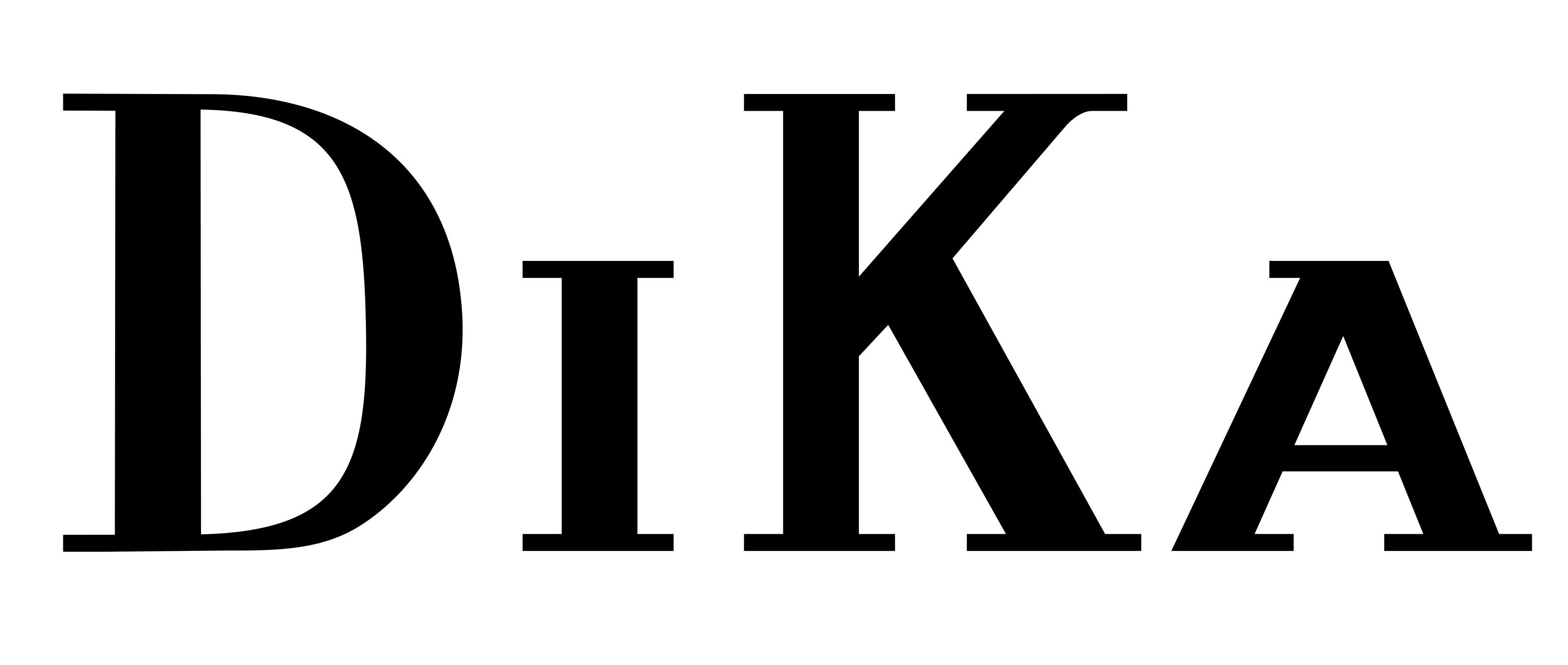 FORMFor return / product(s) exchangeName and Surname of the Client / Name of the Legal Entity and UIC:Your request: Product return         Product exchange              Size change№. Order / Date:Item № / Size: Product Exchange/ Size (Fill out in case of exchange only): Reason for return / Exchange:Delivery Address:Reimbursement of amounts due / difference in exchange for an item of lower value:The difference in case of replacement with an item of higher value is paid by the customer upon delivery.All transport fees are at the expense of the Client.                                                                        Return address:E. Miroglio EAD7, Spas Sokolov Str. Manastirski Livadi District Sofia, 1404 Bulgaria///City/ VillageCity/ VillagePost Code:District:Street Number:Phone:E-mail:IBAN:BIC:Bank:Date:Signature of the client: